										IN FEDE 									IL DIRIGENTE SCOLASTICO								    PROF.SSA   ANGELINA  DI  NARDO               Firma autografa omessa ai sensi dell’art. 3 del D. Lgs. n. 39/1993INFORMAZIONI PERSONALIDI NARDOANGELINA via Cornacchia 12, 81100 CASERTA 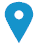 082315462273921547022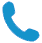 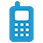 presidedinardo@virgilio.it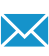 angelina.dinardo@istruzione.itSesso Femmina | Data di nascita29/01/1971| NazionalitàItalianaPOSIZIONE RICOPERTADIRIGENTE SCOLASTICO IN SERVIZIO PRESSO L’ISTITUTO COMPRENSIVO “FRANCESCO COLLECINI/GIOVANNI XXIII” AD INDIRIZZO MUSICALE VIA GIARDINI REALI 44 /81100 CASERTA ESPERIENZA PROFESSIONALE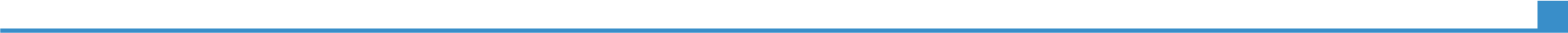 Dal 01/09/2013 a oggi Dal 01/09/2009 al 31/08/2013Dal 01/09/2012 al 31/08/2013 Dal 01/09/2007 al 31/08/2009Dal 01/09/2001 al 31/08/2007Dal 01/09/1991 al 31/08/2001 DIRIGENTE SCOLASTICOpresso l’I.C. “Francesco Collecini/Giovanni XXIII” di Caserta/Castelmorrone composto da 13 plessi DIRIGENTE SCOLASTICOpresso la Scuola Secondaria di primo grado “Leonardo da Vinci “ di Caserta DIRIGENTE SCOLASTICOpresso la Direzione Didattica 85 Circolo “Rione Berlingieri” di Secondigliano/Napoli (reggenza)DIRIGENTE SCOLASTICOpresso l’Istituto Comprensivo “Leonardo da Vinci” di Limatola (BN) Dal 01/09/2013 a oggi Dal 01/09/2009 al 31/08/2013Dal 01/09/2012 al 31/08/2013 Dal 01/09/2007 al 31/08/2009Dal 01/09/2001 al 31/08/2007Dal 01/09/1991 al 31/08/2001 DOCENTE A TEMPO INDETERMINATO di SCUOLA SECONDARIA DI 2 GRADO classe di concorso A048 MATEMATICA APPLICATA  (Vincitrice di concorso del 1999) presso le seguenti sedi: ITCG “BACHELET” di S.Maria a Vico (CE)ITC “PAVESE” di CasertaITI “G.FERRARIS” di CasertaDal 01/09/2013 a oggi Dal 01/09/2009 al 31/08/2013Dal 01/09/2012 al 31/08/2013 Dal 01/09/2007 al 31/08/2009Dal 01/09/2001 al 31/08/2007Dal 01/09/1991 al 31/08/2001 DOCENTE A TEMPO INDETERMINATO diSCUOLAPRIMARIA vincitrice di concorso ordinario e SPECIALISTA per 9 anni di LINGUA INGLESE , referente progetti comunitari ERASMUS e COMENIUS presso le seguenti sedi: Direzione Didattica di Teverola/ Casaluce, Direzione didattica 3 Circolo di Maddaloni Direzione Didattica 4 Circolo di CasertaIstituto Comprensivo “Francesco Collecini” di CasertaDal 01/09/2013 a oggi Dal 01/09/2009 al 31/08/2013Dal 01/09/2012 al 31/08/2013 Dal 01/09/2007 al 31/08/2009Dal 01/09/2001 al 31/08/2007Dal 01/09/1991 al 31/08/2001 Principali progettualitàrealizzatedal 2007/2008 al 2015/16PON 2007/2013 FSE Fondo Sociale Europeo DIREZIONE, GESTIONE E CONTROLLO dei seguenti progetti formazione per gli a.s. 2008/09, 2009/10, 2010/11, 2011/12, 2012/13, 2013/14, 2014/15C/1(competenze base), C/4 (gestione delle eccellenze), D1 (personale scolastico). F (azioni rivolte ai genitori) L/1 (azione di pubblicità):  Moduli principali (30 o 50 ore): citazione di alcuni esempiInformatica 1,Informatica 2, L’arte del teatro, Ciak: libera le tue idee, Do youspeak English?,Magic English, Buenos dias espana,Yohabloespanol, I love English, My English, Perfect English, Francaismonamour, Matematica senza problemi, L’italiano al primo posto: dalla carta alla stampa, Educando con gusto, Matematicamente, Je parlèfrancais, Learning EnglishConcorso fotografico: Cogli l’attimoConcorso: un 2012 da favola, il nostro calendario…….-- PON 2007/2013: FESR Fondo Europeo di Sviluppo Regionale DIREZIONE negli a.s. 2008/09, 2009/10, 2010/11, 2011/12, 2012/13, 2013/14, 2014/15, 2015/16 con allestimento di numerosiLABORATORItra i quali:Lingue straniereInformatica con pcInformatica con LIM e TabletMatematicaScienzeMusica- Direttrice del Corso di formazione nazionale MIUR 2008: CRESCENDO CON IL VIOLINO-Coordinatore didattico e progettista di “DIFFERENZIAMOLA ANCHE A SCUOLA” a.s. 2007/08 e 2008/09 Regione Campania-Coordinatore didattico e progettista del progetto “SCUOLAMBIENTE” Regione Campania a.s. 2008/09  in collaborazione con l’associazione LEGAMBIENTE -Coordinatore didattico e progettista del progetto “SCUOLEAPERTE” Regione Campania a.s. 2009/10 rivolto soprattutto all’utenza degli alunni stranieri -Art.9 CCNL 2006/2009a.s. 2008/09, 2009/10, 2010/11, 2011/12, 2012/13, 2015/16: area a forte processo immigratorio finanziato dal Ministero della Pubblica Istruzione rivolto a docenti e ATA Tematiche svolte nei suindicati a.s: Fiabe nel mondo, Alimentazione nel mondo, Paesaggi nel mondo, Ambiente nel mondo, Cucina e Tradizioni nel mondo, Musiche nel mondoCiak nel mondo-Coordinatore didattico e progettista del progetto SCUOLEAPERTE NAZIONALE: interventi rivolti alla diffusione della lingua italiana come L2a.s. 2008/09 e 2009/2010--Coordinatore e direttore del corso per docenti per l’utilizzo delle LAVAGNE DIGITALI (LIM) e delle nuove tecnologie-Direttore e relatore di corsi di formazione interna rivolti al personale docente e ATA con le seguenti tematiche:La legge 107/2015: La Buona ScuolaT.U. D.Lgs 81/08: Sicurezza a Scuola-Relatrice della giornata dell’Intercultura “INCONTRO CON LE MUSE ” in collaborazione con il Conservatorio di Musica di Avellino-Giornate dedicate al CYBERBULLISMO in collaborazione con la Polizia Postale di Caserta e l’Ordine degli Psicologi di Caserta - Intervento formativo per la CULTURA DELLA LEGALITA’per docenti e alunni in collaborazione con l’Arma dei carabinieri-CENTO STRADE PER GIOCAREa Caserta con LEGAMBIENTE e Comune di Caserta-FESTA DELLO SPORT- Palasport Palavignola- Progetto Nazionale “Giocosport” CONI-Referente dell’Istituto nella settimana dell’educazione stradale promosso da Comune di Caserta- Polizia Stradale-USP Caserta- CONI- Comando Vigili Urbani- Automobile Club Italia-MINIBASKET e NUOTOa scuola in collaborazione con il CONI  -Progetto “IMPARO A LEGIFERARE” in collaborazione con il Consiglio regionale della Campania e il Senato della Repubblica-Progetto “VIVERE SULLA STRADA” in rete con ITC “Terra di Lavoro di Caserta-Programma PREVENZIONE CARIE in collaborazione con l’ANDI (Associazione Nazionale Dentisti Italiani)-Programma PREVENZIONE ALL’OBESITA’ OKKIO ALLA SALUTE  nell’età scolastica in collaborazione con l’ASL di Caserta-Programma PREVENZIONE POSTURE SCORRETTE in età scolastica in collaborazione con l’ASL di Caserta-MAY FEST c/o Istituto Salesiano “Sacro Cuore di Maria” a Caserta-Settimana della Legalità in collaborazione con la Compagnia La Mansarda- Teatro Comunale di Caserta-Referente interno del Concorso “Kangorou della Matematica” organizzato dall’Università degli Studi di Milano - Direttore e Relatore del Corso di formazione per genitori e docenti in partenariato con il MOIGE (Movimento Italiano Genitori)- Partecipazione Iniziativa TELETHON a.s. 2007/08, 2008/09, 2009/10, 2010/11, 2011/12 - Partecipazione alla giuria del PREMIO STREGA RAGAZZE E RAGAZZI 2016, promosso dalla Fondazione Maria e Goffredo Bellonci e da Strega Alberti Beneventocon Bologna Fiere e il Centro per il libro e la lettura- Promotrice e coordinatrice del Progetto “FRUTTA NELLE SCUOLE” per la scuola primaria e in via sperimentale nelle scuole secondaria di primo grado -MARCIA DELLA PACE con la fiaccola della pace in collaborazione con il Movimento Ambasciatori per la pace del Movimento Internazionale per la Pce e la Salvaguardia del Creato (con Agnese Ginocchio e il vescovo emerito della  Diocesi di Caserta S.E. Mons.Raffaele Nogaro-Promotrice all’interno della scuola del Progetto “LA PIAZZA INCANTATA” presso Piazza del Plebiscito di Napoli (Decreto del Direttore Generale MIUR per lo Studente, l’Integrazione e la Partecipazione prot. n. AOODPIT/RDD/340 del 28 aprile 2015). -Promotrice all’interno della scuola delle edizioni 2014/15, 2015/16, 2016/17 della CORSA della SETA in collaborazione con la Proloco di San Leucio e la FIASP ItaliaFederazione Italiana Amatori Sport Per Tutti-Regia , presentazione e collaborazione musicale della “GATTA CENERENTOLA” di Roberto de Simone c/o il Castello di Limatola (CE). Direttore del Progetto Scuola Viva Regione Campania: “I COLORI DELLA VITA” approvato con decreto dirigenziale del 30/09/2016 mediante avviso pubblico n. 299 del 29/06/2016 con i seguenti moduli: 1) il DNA del Colore; 2) i colori dell’anima; 3) Color LAB 3d; 4) Move your body; 5) CLIL Inglese/Francese/ Spagnolo; 6) Coloriamo la comunicazione -DIRETTORE del Progetto finanziato dal MIUR   “Progetto di sensibilizzazione al tema della legalità” a.s. 2016/17 - soggetto attuatore Istituto Comprensivo Collecini di Caserta in collaborazione con MOIGE MOVIMENTO ITALIANO GENITORI ONLUS-Ideazione regia e presentazione di Serate evento presso i teatri della città di Caserta a consuntivo delle progettazioni curricolari ed extracurricolari svolte in ogni anno scolastico (almeno 2/3 serate ad anno scolastico):Teatro di Corte Reggia di Caserta Monumento Belvedere di San Leucio Patrimonio UNESCOTeatro Comunale di CasertaTeatro Citta di pace di CasertaTeatro Don Bosco di Caserta Cinema Duel di Caserta Auditorium della Provincia di Caserta -Progetti interculturali e musicali per la scuola primaria e la scuola secondaria di primo grado con personaggi del mondo dello spettacolo, della cultura e della musica (Biagio Sardella, Lino Barbieri, Fausto Mesolella, Enzo Avitabile, Tony Esposito, Ivan Boragine)-Centro Esami TRINITYX INGLESE (esami in sede) -Centro Esami CAMBRIDGE X INGLESE(esami in sede) - Centro Esami DELF X FRANCESE(esami in sede) - Centro Esami CERVANTES X SPAGNOLO - Centro Esami ECDLX INFORMATICA(esami in sede) PROTOCOLLI D’INTESA CON ENTI /ISTITUZIONI E ASSOCIAZIONI DEL TERRITORIO (aluni esempi)Conservatorio di musica di SalernoConservatorio di musica di AvellinoLEGAMBIENTEForze ArmateUNICEFProloco di San Leucio Proloco di VaccheriaAssociazione Corteo Storico di San LeucioBanda musicale Città di CasertaJUVECASERTA BasketCroce Rossa ItalianaSeconda Università degli Studi di NapoliUniversità degli Studi del SannioUniversità di Salerno/Fisciano Università di CasertaUniversità di Cassino Associazione Armonia di KarateAssociazione Scout Associazione Arciragazzi Convenzione HOMO VIATOR ANSPI DIOCESI di CASERTAProtocollo d’intesa con COISP (Polizia di Stato) per la sensibilizzazione e diffusione delle progettualità in ambito scolastico, provinciale e regionale per le scuole di ogni ordine e gradoApertura Sportello di MEDIAZIONE SCOLASTICA E FAMILIARE con Coop Sociale ISIDE, aperta a genitori e operatori del settoreProtocollo d’intesa con l’ASL di Caserta sull’educazione alla salute e prevenzione del BULLISMO nelle scuole medie inferioriANDI (Associazione Nazionale Dentisti Italiani)Fabbrica del Sorriso ClownterapiaASL di CasertaINCARICHI ISTITUZIONALI- REVISORE CONTABILE dell’ANDIS( ASSOCIAZIONE NAZIONALE DEI DIRIGENTI SCOLASTICI) per la Campania a.s. 2009/10, 2010/11 - Membro dello STAFF PROVINCIALE dell’ANP (ASSOCIAZIONE NAZIONALE PRESIDI) di  Caserta con Presidente: Prof. Felice VAIRO -OsservatoreClassi Campione prova nazionale INVALSI a.s. 2009/10, 2010/11, 2011/12, 2012/13, 2013/14, 2016/17-COMMISSARIOd’Esami di Stato fino all’a.s. 2006/07 (in qualità di membro interno o di membro esterno) all’interno della provincia di Caserta-PRESIDENTE DI COMMISSIONEESAMI DI STATOa.s. 2007/08, 2008/09, 2009/10, 2010/11, 2011/12, 2012/13, 2013/14, 2015/16 presso le seguenti sedi scolasticheLiceo Scientifico “A.DIAZ” di CasertaITC “TERRA DI LAVORO” di CasertaScuola Sec. “PIETRO GIANNONE” di CasertaLiceo Scientifico “NINO CORTESE” di Maddaloni (CE)Liceo Scientifico “A.DIAZ” di San Nicola la Strada (CE) RESPONSABILE PROGETTO COMENIUS: environment(A.S. 2013/14) con paesi COMUNITARI: Finlandia ,Belgio, Islanda, Irlanda , Germania, Slovenia- RESPONSABILE ERASMUS + K2 "E - PASS VERSO IL FUTURO" :sport2014/2016 , con Belgio , Finlandia, Irlanda Slovenia E Germania- Coordinatrice Progetto “STAGE LINGUISTICI” C/O- ARDINGLY COLLEGE DI haywords Heath, West sussex- DULWICH COLLEGE DI dulwich/LONDRA INCARICHI UNIVERSITARI- Incarico di DOCENZA presso l’UNIVERSITA’ TELEMATICA UNITELMA UNIVERSITA’ DELLA SAPIENZA DI ROMA PER IL MASTER DI 2 LIVELLO: IL RUOLO DIRIGENZIALE-Componente del COMITATO TECNICO E SCIENTIFICOdell’’UNIVERSITA’ TELEMATICA UNITELMA/Università LA SAPIENZA di Roma -PRESIDENTE di COMMISSIONE degli ESAMI DI UNIVERSITA’TELEMATICA UNITELMA UNIVERSITA’ DELLA SAPIENZA DI ROMA CORSO DI PERFEZIONAMENTO “LE COMPETENZE DEL DOCENTE PER AFFRONTARE LE NUOVE SFIDE DELLA SCUOLA DI OGGI”BORSE DI STUDIO COMENIUS ERASMUSCES (centre of english studies) DI DUBLINOCANTERBURY COLLEGEBRIGHTON UNIVERSITY Attività professionale precedente all’incarico di Dirigente Scolastico Principali progettualitàrealizzatedal 2007/2008 al 2015/16-CONSULENTE FISCALE, TRIBUTARIO E DEL LAVOROdi Aziende dislocate nella Campania e nel Lazio-CONSULENTE TECNICO D’UFFICIO (CTU)in materia fiscale e di lavoro presso il Tribunale di S.MariaC.V.-CONCILIATOREpresso la CCIAA (Camera di Commercio) di Caserta iscritto all’albo dei Conciliatori-CONSULENTE ESTERNOdel COMUNE di CASERTA a seguito di Delibera 733  del14/11/2003, Assessorato allo Sport e alla Cultura -CAPO DEL PROGETTOpresentato dal Comune di Caserta presso la Comunità Europea in occasione dell’anno dell’educazione attraverso lo Sport 2004 con partecipazione di 13 nazioni europee ( FRANCIA, GRECIA, LITUANIA, SLOVENIA, GERMANIA, MALTA, GRAN BRETAGNA, SPAGNA, ESTONIA, AUSTRIA, NORVEGIA,SVEZIA E ITALIA) -CAPO DEL PROGETTO presentato dal Comune di Caserta presso la COMUNITA’ EUROPEA in occasione dell’Anno dei Disabili 2005-ASSISTENTE VOLONTARIA presso la Facoltà di Economia e Commercio “FEDERICO II” di Napoli Prof. D’ORIANO Raffaele-DOCENTE della CATTEDRA DI “ECONOMIA TURISTICA” presso la Facoltà di Scienze Turistiche di Caserta -DOCENTE ESTERNO del Corso “GESTIONE DEL RAPPORTO ASSICURATIVO” Sedi INAIL di Napoli e Caserta rivolto ai dipendenti INAIL-DOTTORE COMMERCIALISTA con iscrizione all’Albo dei Dottori Commercialisti della provincia di Caserta al n. 685 ed esercizio della libera professione fino al 2007 (Anno inizio incarico di Dirigente Scolastico)- REVISORE CONTABILE con iscrizione all’Albo dei Revisori Contabili Nazionale ed esercizio della libera professione fino al 2007 (Anno inizio incarico di Dirigente Scolastico)ISTRUZIONE E FORMAZIONE2007 ad oggi01/09/200101/09/1991Dal 1989 al 2007-Vincitrice di Concorso Ordinario  D.D.G. 22/11/2004 DIRIGENTI SCOLASTICI concluso il 13/07/2007 con la scelta della prima sede d’incarico (Pieno Iure)Formazione in corso sia in presenza sia on line (iscrizione e frequenza corsi già avviata)Il nuovo Codice dei contrattiLa gestione dei PON - Linee guida per l'affidamento dei contrattiLa gestione dell'organico potenziatoLe nuove relazioni scuola-famiglia dopo la riforma sulla Buona ScuolaLa Legge 107/15 Buona Scuola: aspetti gestionali e organizzativiLa Legge 107/15 Buona Scuola: aspetti giuridici e di prevenzione del contenziosoLa gestione delle graduatorie e il conferimento delle supplenze alla luce della Buona ScuolaTutela della maternità e della paternità e congedi parentali: cosa cambia dopo il Jobs ActIl nuovo servizio nazionale di Valutazione d'Istituto Split Payment: obblighi e adempimenti per le Istituzioni scolasticheI contratti con gli esperti esterni, il regime delle incompatibilità, l'Anagrafe delle PrestazioniLe recenti novità normative in materia di Legge 104/92 Le pensioni del personale scolasticoProgettare la segreteria digitale delle Istituzioni scolastiche:Sito web e trasparenzaLa ClasseRibaltata The Flipped ClassroomSEMINARI DI FORMAZIONE per DS (esempi piu prossimi)Il nuovo servizio di Valutazione Nazionale di Valutazione processi, prodotti, metodologie per il lavoro delle scuole  Napoli 29 maggio 2015L’innovazione tecnologica nella scuola italiana e i capi d’istituto' Firenze, 16 novembre 2013Convegno europeo 'Il Preside in Europa'  Roma 25 maggio 2016 “La legislazione scolastica, l’attività amministrativa e il contenzioso. I problemi della scuola in giudizio. I procedimenti disciplinari”. Sala Rossa di Monte Sant’Angelo Universita’ Federico II di Napoli -Vincitrice di Concorso Ordinario SCUOLA SEC. DI 2 GRADOai sensi del D.D.G. del 31 marzo 1999 (G.U. n.39 del 13 Aprile 1999): Classe AO48 MATEMATICA APPLICATA2007 ad oggi01/09/200101/09/1991Dal 1989 al 2007-Vincitrice di Concorso Ordinario SCUOLA SEC. DI 2 GRADOai sensi del D.D.G. del 31 marzo 1999 (G.U. n. 39 del 13 aprile 1999) Classe AO19 DIRITTO ED ECONOMIA-Vincitrice di Concorso Ordinario SCUOLA SEC. DI 2 GRADOai sensi del D.D.G. del 31 marzo 1999 (G.U. n. 39 del 13 aprile 1999) Classe AO17 ECONOMIA AZIENDALE-Vincitrice di Concorso Ordinario SCUOLA SEC. DI 2 GRADO ai sensi del D.D.G. del 31 marzo 1999 (G.U. n. 39 del 13 aprile 1999)  ClasseAO31 MUSICA E CANTO CORALE -Vincitrice di Concorso Ordinario SCUOLA PRIMARIA-Vincitrice di Concorso Ordinario SCUOLA SEC. DI 2 GRADOai sensi del D.D.G. del 31 marzo 1999 (G.U. n. 39 del 13 aprile 1999) Classe AO19 DIRITTO ED ECONOMIA-Vincitrice di Concorso Ordinario SCUOLA SEC. DI 2 GRADOai sensi del D.D.G. del 31 marzo 1999 (G.U. n. 39 del 13 aprile 1999) Classe AO17 ECONOMIA AZIENDALE-Vincitrice di Concorso Ordinario SCUOLA SEC. DI 2 GRADO ai sensi del D.D.G. del 31 marzo 1999 (G.U. n. 39 del 13 aprile 1999)  ClasseAO31 MUSICA E CANTO CORALE -Vincitrice di Concorso Ordinario SCUOLA PRIMARIA2007 ad oggi01/09/200101/09/1991Dal 1989 al 2007-Laurea in ECONOMIA E COMMERCIO presso la Facoltà “FEDERICO II” di NAPOLI con votazione 110/110 (Tesi sperimentale in Economia Aziendale: l’ABC Activity BasedCosting e Management) -Laurea in ECONOMIA E COMMERCIO presso la Facoltà “FEDERICO II” di NAPOLI con votazione 110/110 (Tesi sperimentale in Economia Aziendale: l’ABC Activity BasedCosting e Management) -Laurea in SCIENZE TURISTICHE  presso la Libera Facoltà di Caserta con votazione  110 E LODE/110 (Tesi in “Gestione delle attività ricettive e turistiche”)  -Laurea in SCIENZE TURISTICHE  presso la Libera Facoltà di Caserta con votazione  110 E LODE/110 (Tesi in “Gestione delle attività ricettive e turistiche”)  Corso di Perfezionamento Biennale Post laurea in “AMMINISTRAZIONE E DIREZIONE AZIENDALE” presso l’Istituto Universitario Navale di Napoli con votazione 50 E LODE/50(Tesi di specializzazione in “Problematica Fiscale delle Imprese “)Corso di Perfezionamento Biennale Post laurea in “AMMINISTRAZIONE E DIREZIONE AZIENDALE” presso l’Istituto Universitario Navale di Napoli con votazione 50 E LODE/50(Tesi di specializzazione in “Problematica Fiscale delle Imprese “)-Corso di Perfezionamento Annuale Post Laurea in “DIRITTO DEL LAVORO” presso l’Università “Federico II” di Napoli Facoltà di Giurisprudenza con votazione 50/50-Corso di Perfezionamento Annuale Post Laurea in “DIRITTO DEL LAVORO” presso l’Università “Federico II” di Napoli Facoltà di Giurisprudenza con votazione 50/50-Corso di Perfezionamento Annuale Post Laurea in “SICUREZZA SUL LAVORO“ e Responsabile della prevenzione e infortuni presso l’Università “Federico II” di Napoli Facoltà di Giurisprudenza -Corso di Perfezionamento Annuale Post Laurea in “SICUREZZA SUL LAVORO“ e Responsabile della prevenzione e infortuni presso l’Università “Federico II” di Napoli Facoltà di Giurisprudenza -Corso di perfezionamento semestrale in “DIRITTO PROCESSUALE TRIBUTARIO presso l’Ordine dei Consulenti del Lavoro di Napoli in collaborazione con l’Università “Federico II” di Napoli Facoltà di Giurisprudenza -Corso di perfezionamento semestrale in “DIRITTO PROCESSUALE TRIBUTARIO presso l’Ordine dei Consulenti del Lavoro di Napoli in collaborazione con l’Università “Federico II” di Napoli Facoltà di Giurisprudenza -Esame di Stato di DOTTORE COMMERCIALISTA con iscrizione all’Albo dei Dottori Commercialisti della provincia di Caserta al n. 685 ed esercizio della libera professione fino al 2007 (Anno inizio incarico di Dirigente Scolastico)-Esame di Stato di REVISORE CONTABILE con iscrizione all’Albo dei Revisori Contabili Nazionale ed esercizio della libera professione fino al 2007 (Anno inizio incarico di Dirigente Scolastico)-Esame di Stato di DOTTORE COMMERCIALISTA con iscrizione all’Albo dei Dottori Commercialisti della provincia di Caserta al n. 685 ed esercizio della libera professione fino al 2007 (Anno inizio incarico di Dirigente Scolastico)-Esame di Stato di REVISORE CONTABILE con iscrizione all’Albo dei Revisori Contabili Nazionale ed esercizio della libera professione fino al 2007 (Anno inizio incarico di Dirigente Scolastico)-DIPLOMA DECENNALE DI PIANOFORTE presso il CONSERVATORIO DI SALERNO con votazione 10 e lode/10-Maturità SCIENTIFICA con votazione 60/60 (Liceo Scientifico DIAZ di Caserta)-DIPLOMA DECENNALE DI PIANOFORTE presso il CONSERVATORIO DI SALERNO con votazione 10 e lode/10-Maturità SCIENTIFICA con votazione 60/60 (Liceo Scientifico DIAZ di Caserta)-Maturità MAGISTRALE con votazione 60/60 (Istituto Magistrale MANZONI di Caserta)-Maturità MAGISTRALE con votazione 60/60 (Istituto Magistrale MANZONI di Caserta)-Maturità SCUOLA MAGISTRALE con votazione 10/10 (Istituto Magistrale Novelli di Marcianise CE)-Maturità SCUOLA MAGISTRALE con votazione 10/10 (Istituto Magistrale Novelli di Marcianise CE)COMPETENZE PERSONALILingua madreITALIANOITALIANOITALIANOITALIANOITALIANOAltre lingueCOMPRENSIONE COMPRENSIONE PARLATO PARLATO PRODUZIONE SCRITTA Altre lingueAscolto Lettura Interazione Produzione orale INGLESE C1 C1 C1 C1C1(ENTE DI CERTIFICAZIONE LINGUISTICA RICONOSCIUTO DAL MIUR)(ENTE DI CERTIFICAZIONE LINGUISTICA RICONOSCIUTO DAL MIUR)(ENTE DI CERTIFICAZIONE LINGUISTICA RICONOSCIUTO DAL MIUR)(ENTE DI CERTIFICAZIONE LINGUISTICA RICONOSCIUTO DAL MIUR)(ENTE DI CERTIFICAZIONE LINGUISTICA RICONOSCIUTO DAL MIUR)B1B1B1Competenze comunicativeCapacita’ relazionali OTTIME. in particolare la capacita’ di comunicazione, necessaria nel contesto lavorativo complesso rappresentato dal sistema scolastico, e’ stata acquisita sia attraverso formazione specifica nel corso degli anni sia attraverso la diretta esperienza lavorativa. molto buone le capacita’ di lavoro in equipe, acquisite anche attraverso esperienze di volontariatounitalsi a lourdes.Competenze organizzative e gestionaliottime capacita’ organizzative, di coordinamento e gestione di risorse sia umane che materiali, acquisite sia attraverso formazione specifica, sia attraverso l’esperienza professionale di dottore commercialista e revisore contabile Competenza digitaleCompetenza digitaleElaborazione delle informazioniComunicazioneCreazione di ContenutiSicurezzaRisoluzione di problemiAVANZATOAVANZATO AVANZATO AVANZATO AVANZATO Livelli: Utente base  -  Utente intermedio  -  Utente avanzato Certificazione informatica  ECDL  AVANZATO Competenze digitali - Scheda per l'autovalutazioneLivelli: Utente base  -  Utente intermedio  -  Utente avanzato Certificazione informatica  ECDL  AVANZATO Competenze digitali - Scheda per l'autovalutazioneLivelli: Utente base  -  Utente intermedio  -  Utente avanzato Certificazione informatica  ECDL  AVANZATO Competenze digitali - Scheda per l'autovalutazioneLivelli: Utente base  -  Utente intermedio  -  Utente avanzato Certificazione informatica  ECDL  AVANZATO Competenze digitali - Scheda per l'autovalutazioneLivelli: Utente base  -  Utente intermedio  -  Utente avanzato Certificazione informatica  ECDL  AVANZATO Competenze digitali - Scheda per l'autovalutazioneottima conoscenza di programmi operativi di contabilita’ integrata e di videoscrittura in ambiente windows (office, Excell, Word, Powerpoint) e di Internet con attestato finale European Computer drivinglicence “patente europea del computerottima conoscenza di programmi operativi di contabilita’ integrata e di videoscrittura in ambiente windows (office, Excell, Word, Powerpoint) e di Internet con attestato finale European Computer drivinglicence “patente europea del computerottima conoscenza di programmi operativi di contabilita’ integrata e di videoscrittura in ambiente windows (office, Excell, Word, Powerpoint) e di Internet con attestato finale European Computer drivinglicence “patente europea del computerottima conoscenza di programmi operativi di contabilita’ integrata e di videoscrittura in ambiente windows (office, Excell, Word, Powerpoint) e di Internet con attestato finale European Computer drivinglicence “patente europea del computerottima conoscenza di programmi operativi di contabilita’ integrata e di videoscrittura in ambiente windows (office, Excell, Word, Powerpoint) e di Internet con attestato finale European Computer drivinglicence “patente europea del computerAltre competenzecarriera di giovane concertista (pianoforte) con risultati apprezzabili a diversi concorsi e meeting a livello nazionale ed internazionale nelperiodo 1977/2000. (CONCORSI NAZIONALI  A FIRENZE, PESCARA, SALERNO, NAPOLI, ROMA)Patente di guidaBULTERIORI INFORMAZIONISocio MEMBRO DEL ROTARY CLUB “tERRA DI LAVORO” DI CASERTA-Vincitore Concorso per il Consiglio d’Europa Bando DRH (2014) 413 : Capo del Dipartimento dell’Educazione presso il Consiglio d’Europa di Strasburgo (MANCATA AUTORIZZAZIONE AL PAGAMENTO DEL DISTACCO DA PARTE DELLA RAGIONERIA DI STATO ITALIANA) -PUBBLICAZIONE DI  ARTICOLI SU GIORNALI PROFESSIONALI  COME DIRITTO E PRATICA DEL LAVOROE SU LIBRI TRA CUI “L’IMPRESA RICETTIVA OLTRE IL 2000” NEL VOLUME XXIII DI STUDI E RICERCHE SUL TURISMO DELLA FACOLTA’ DI SCIENZE TURISTICHE DI CASERTADati personaliAutorizzo il trattamento dei miei dati personali ai sensi del Decreto Legislativo 30 giugno 2003, n. 196 "Codice in materia di protezione dei dati personali.